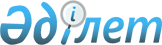 2018-2020 жылдарға арналған Ақтоғай ауылының, Сарышаған және Шашубай кенттерінің бюджеттері туралы
					
			Мерзімі біткен
			
			
		
					Қарағанды облысы Ақтоғай аудандық мәслихатының 2017 жылғы 26 желтоқсандағы 19 сессиясының № 176 шешімі. Қарағанды облысының Әділет департаментінде 2017 жылғы 29 желтоқсанда № 4522 болып тіркелді. Мерзімі өткендіктен қолданыс тоқтатылды
      Қазақстан Республикасының 2008 жылғы 4 желтоқсандағы Бюджет кодексіне, Қазақстан Республикасының 2001 жылғы 23 қаңтардағы "Қазақстан Республикасындағы жергілікті мемлекеттік басқару және өзін-өзі басқару туралы" Заңына сәйкес, аудандық мәслихат ШЕШІМ ЕТТІ:
      1. 2018 - 2020 жылдарға арналған Ақтоғай ауылының бюджеті 1, 2, 3 қосымшаларға сәйкес, оның ішінде 2018 жылға келесі көлемдерде бекітілсін:
      1) кірістер – 193 584 мың теңге, оның ішінде:
      салықтық түсімдер – 13 732 мың теңге;
      салықтық емес түсімдер – 7812 мың теңге;
      трансферттердің түсімдері – 172 040 мың теңге;
      2) шығындар – 193 584 мың теңге;
      3) қаржы активтерімен операциялар бойынша сальдо – 0 мың теңге:
      қаржы активтерін сатып алу – 0 мың теңге;
      мемлекеттің қаржы активтерін сатудан түсетін түсімдер – 0 мың теңге;
      4) бюджет тапшылығы (профициті) – алу 0 мың теңге;
      5) бюджет тапшылығын қаржыландыру (профицитін пайдалану) – 0 мың теңге:
      қарыздар түсімі - 0 мың теңге;
      қарыздарды өтеу – 0 мың теңге;
      бюджет қаражатының пайдаланылатын қалдықтары – 0 мың теңге.
      Ескерту. 1-тармақ жаңа редакцияда - Қарағанды облысы Ақтоғай аудандық мәслихатының 27.11.2018 № 258 (01.01.2018 бастап қолданысқа енеді) шешімімен.


      2. 2018 - 2020 жылдарға арналған Сарышаған кентінің бюджеті 4, 5, 6 қосымшаларға сәйкес, оның ішінде 2018 жылға келесі көлемдерде бекітілсін:
      1) кірістер – 107 554 мың теңге, оның ішінде:
      салықтық түсімдер – 10 654 мың теңге;
      салықтық емес түсімдер – 17 510 мың теңге;
      трансферттердің түсімдері – 79 390 мың теңге;
      2) шығындар – 107 554 мың теңге;
      3) қаржы активтерімен операциялар бойынша сальдо – 0 мың теңге:
      қаржы активтерін сатып алу – 0 мың теңге;
      мемлекеттің қаржы активтерін сатудан түсетін түсімдер – 0 мың теңге;
      4) бюджет тапшылығы (профициті) – алу 0 мың теңге;
      5) бюджет тапшылығын қаржыландыру (профицитін пайдалану) – 0 мың теңге:
      қарыздар түсімі - 0 мың теңге;
      қарыздарды өтеу – 0 мың теңге;
      бюджет қаражатының пайдаланылатын қалдықтары – 0 мың теңге.
      Ескерту. 2-тармақ жаңа редакцияда - Қарағанды облысы Ақтоғай аудандық мәслихатының 27.11.2018 № 258 (01.01.2018 бастап қолданысқа енеді) шешімімен.


      3. 2018 - 2020 жылдарға арналған Шашубай кентінің бюджеті 7, 8, 9 қосымшаларға сәйкес, оның ішінде 2018 жылға келесі көлемдерде бекітілсін:
      1) кірістер – 42 645 мың теңге, оның ішінде:
      салықтық түсімдер – 4 010 мың теңге;
      салықтық емес түсімдер – 4 741 мың теңге;
      трансферттердің түсімдері – 33 894 мың теңге;
      2) шығындар – 42 645 мың теңге;
      3) қаржы активтерімен операциялар бойынша сальдо – 0 мың теңге:
      қаржы активтерін сатып алу – 0 мың теңге;
      мемлекеттің қаржы активтерін сатудан түсетін түсімдер – 0 мың теңге;
      4) бюджет тапшылығы (профициті) – алу 0 мың теңге;
      5) бюджет тапшылығын қаржыландыру (профицитін пайдалану) – 0 мың теңге:
      қарыздар түсімі - 0 мың теңге;
      қарыздарды өтеу – 0 мың теңге;
      бюджет қаражатының пайдаланылатын қалдықтары – 0 мың теңге.
      Ескерту. 3-тармақ жаңа редакцияда - Қарағанды облысы Ақтоғай аудандық мәслихатының 27.11.2018 № 258 (01.01.2018 бастап қолданысқа енеді) шешімімен.


      4. Аудандық бюджеттен аудандық маңызы бар қалалар, ауылдар, кенттер, ауылдық округтер бюджеттеріне берілетін 2018 жылға арналған бюджеттік субвенциялар 227 832 мың теңге сомасында белгіленсін, оның ішінде:
      Ақтоғай ауылына - 129 492 мың теңге;
      Сарышаған кентіне - 66 946 мың теңге;
      Шашубай кентіне - 31 394 мың теңге.
      5. Жалпы сипаттағы трансферттердің көлемдерін айқындау кезінде жергілікті бюджеттердің шығыстар базасына осы шешімнің 10 қосымшасына сәйкес қосымша іс-шаралар енгізілгені ескерілсін.
      5-1. 2018 жылға арналған ауыл, кенттер, ауылдық округтер бюджеттеріне нысаналы трансферттер 10-1 қосымшаға сәйкес қарастырылғаны ескерілсін.
      Ескерту. Шешім 5-1 тармақпен толықтырылды - Қарағанды облысы Ақтоғай аудандық мәслихатының 27.02.2018 № 189 (01.01.2018 бастап қолданысқа енеді) шешімімен.


      6. Жалпы сипаттағы трансферттерді есептеу кезінде ескерілген шығыстардың көлемдері тиісті жергілікті бюджеттерде осы шешімнің 10 қосымшасына белгіленген көлемдерден төмен емес қажеттігінде қарастыру белгіленсін.
      7. 2018 жылға арналған жергілікті бюджетті атқару барысында секвестерлеуге жатпайтын, бюджеттік бағдарламалардың тізбесі 11 қосымшаға сәйкес бекітілсін.
      8. 2018 жылға арналған жергілікті бюджеттен қаржыландырылатын денсаулық сақтау, әлеуметтік қамсыздандыру, білім беру, мәдениет, спорт және агроөнеркәсіп кешенінің ауылдық жерлерде жұмыс істейтін азаматтық қызметшілерінің осындай қызмет түрлерімен қалалық жағдайда айналысатын азаматтық қызметшілердің жалақылары мен мөлшерлемелерімен салыстырғанда лауазымдық жалақылары мен тарифтік мөлшерлемелерін жиырма бес пайызға ұлғайту белгіленсін.
      9. Осы шешім 2018 жылдың 1 қаңтарынан бастап қолданысқа енеді. Ақтоғай ауылының 2018 жылға арналған бюджеті
      Ескерту. 1-қосымша жаңа редакцияда - Қарағанды облысы Ақтоғай аудандық мәслихатының 27.11.2018 № 258 (01.01.2018 бастап қолданысқа енеді) шешімімен. Ақтоғай ауылының 2019 жылға арналған бюджеті Ақтоғай ауылының 2020 жылға арналған бюджеті  Сарышаған кентінің 2018 жылға арналған бюджеті
      Ескерту. 4-қосымша жаңа редакцияда - Қарағанды облысы Ақтоғай аудандық мәслихатының 27.11.2018 № 258 (01.01.2018 бастап қолданысқа енеді) шешімімен.  Сарышаған кентінің 2019 жылға арналған бюджеті  Сарышаған кентінің 2020 жылға арналған бюджеті Шашубай кентінің 2018 жылға арналған бюджеті
      Ескерту. 7-қосымша жаңа редакцияда - Қарағанды облысы Ақтоғай аудандық мәслихатының 27.11.2018 № 258 (01.01.2018 бастап қолданысқа енеді) шешімімен. Шашубай кентінің 2019 жылға арналған бюджеті Шашубай кентінің 2020 жылға арналған бюджеті 2018 – 2020 жылдарға арналған жалпы сипаттағы трансферттердің көлемін айқындау кезінде жергілікті бюджеттердің шығыстар базасына қосымша қосылған мектепке дейінгі тәрбиелеу және оқыту және мектепке дейінгі тәрбиелеу және оқыту ұйымдарында медициналық қызмет көрсетуді ұйымдастыруға арналған қаражат 2018 жылға арналған ауыл, кенттер, ауылдық округтер бюджеттеріне нысаналы трансферттер
      Ескерту. Шешім 10-1 тармақпен толықтырылды - Қарағанды облысы Ақтоғай аудандық мәслихатының 27.02.2018 № 189 (01.01.2018 бастап қолданысқа енеді); жаңа редакцияда - Қарағанды облысы Ақтоғай аудандық мәслихатының 27.11.2018 № 258 (01.01.2018 бастап қолданысқа енеді) шешімдерімен. 2018 жылға арналған жергілікті бюджетті атқару барысында секвестірлеуге жатпайтын бюджеттік бағдарламалардың тізбесі 
					© 2012. Қазақстан Республикасы Әділет министрлігінің «Қазақстан Республикасының Заңнама және құқықтық ақпарат институты» ШЖҚ РМК
				
       Сессия төрағасы

С.Бакиров

       Аудандық мәслихаттың хатшысы

Р.Әбеуов
Ақтоғай аудандық мәслихатының
2017 жылғы 26 желтоқсандағы
19 сессиясының №176 шешіміне
1 қосымша

Санаты
Санаты
Санаты
Санаты
Сомасы мың теңге
Сыныбы
Сыныбы
Сыныбы
Сомасы мың теңге
Кіші сыныбы
Кіші сыныбы
Сомасы мың теңге
Атауы
Сомасы мың теңге
1
2
3
4
5
І.Кірістер:
193584
1
Салықтық түсімдер
13732
01
Табыс салығы
4387
2
Жеке табыс салығы
4387
04
Меншiкке салынатын салықтар
9345
1
Мүлiкке салынатын салықтар
340
3
Жер салығы
976
4
Көлiк құралдарына салынатын салық
8029
2
Салықтық емес түсiмдер
7812
06
Басқа да салықтық емес түсiмдер
7812
1
Басқа да салықтық емес түсiмдер
7812
4
Трансферттердің түсімдері
172040
02
Мемлекеттiк басқарудың жоғары тұрған органдарынан түсетiн трансферттер
172040
3
Аудандардың (облыстық маңызы бар қаланың) бюджетінен трансферттер
172040
Функционалдық топ
Функционалдық топ
Функционалдық топ
Функционалдық топ
Функционалдық топ
Сомасы мың теңге
Функционалдық кіші топ
Функционалдық кіші топ
Функционалдық кіші топ
Функционалдық кіші топ
Сомасы мың теңге
Бюджеттік бағдарламалардың әкiмшiсi
Бюджеттік бағдарламалардың әкiмшiсi
Бюджеттік бағдарламалардың әкiмшiсi
Сомасы мың теңге
Бағдарлама
Бағдарлама
Сомасы мың теңге
Атауы
Сомасы мың теңге
1 
2
3
4
5
6
ІІ. ШЫҒЫНДАР:
193584
01
Жалпы сипаттағы мемлекеттiк қызметтер 
31219
1
Мемлекеттiк басқарудың жалпы функцияларын орындайтын өкiлдi, атқарушы және басқа органдар
31219
124
Аудандық маңызы бар қала, ауыл, кент, ауылдық округ әкімінің аппараты
31219
001
Аудандық маңызы бар қала, ауыл, кент, ауылдық округ әкімінің қызметін қамтамасыз ету жөніндегі қызметтер
30617
022
Мемлекеттік органның күрделі шығыстары
602
04
Бiлiм беру
44185
1
Мектепке дейiнгi тәрбие және оқыту
44185
124
Аудандық маңызы бар қала, ауыл, кент, ауылдық округ әкімінің аппараты
44185
004
Мектепке дейінгі тәрбиелеу және оқыту және мектепке дейінгі тәрбиелеу және оқыту ұйымдарында медициналық қызмет көрсетуді ұйымдастыру
44185
07
Тұрғын үй-коммуналдық шаруашылық
68849
3
Елді-мекендерді көркейту
68849
124
Аудандық маңызы бар қала, ауыл, кент, ауылдық округ әкімінің аппараты
68849
008
Елді мекендерде көшелерді жарықтандыру
11540
009
Елді мекендердің санитариясын қамтамасыз ету
4591
011
Елді мекендерді абаттандыру мен көгалдандыру
52718
12
Көлiк және коммуникация
49331
1
Автомобиль көлiгi
49331
124
Аудандық маңызы бар қала, ауыл, кент, ауылдық округ әкімінің аппараты
49331
013
Аудандық маңызы бар қалаларда, ауылдарда, кенттерде, ауылдық округтерде автомобиль жолдарының жұмыс істеуін қамтамасыз ету
49331
Функционалдық топ
Функционалдық топ
Функционалдық топ
Функционалдық топ
Функционалдық топ
Сомасы мың теңге
Функционалдық кіші топ
Функционалдық кіші топ
Функционалдық кіші топ
Функционалдық кіші топ
Сомасы мың теңге
Бюджеттік бағдарламалардың әкiмшiсi
Бюджеттік бағдарламалардың әкiмшiсi
Бюджеттік бағдарламалардың әкiмшiсi
Сомасы мың теңге
Бағдарлама
Бағдарлама
Сомасы мың теңге
Атауы
Сомасы мың теңге
1
2
3
4
5
6
IІІ. Қаржы активтерімен операциялар бойынша сальдо
0
Функционалдық топ
Функционалдық топ
Функционалдық топ
Функционалдық топ
Функционалдық топ
Сомасы мың теңге
Функционалдық кіші топ
Функционалдық кіші топ
Функционалдық кіші топ
Функционалдық кіші топ
Сомасы мың теңге
Бюджеттік бағдарламалардың әкiмшiсi
Бюджеттік бағдарламалардың әкiмшiсi
Бюджеттік бағдарламалардың әкiмшiсi
Сомасы мың теңге
Бағдарлама
Бағдарлама
Сомасы мың теңге
Атауы
Сомасы мың теңге
1
2
3
4
5
6
ІV. Бюджет тапшылығы (профициті)
0
V.Бюджет тапшылығын қаржыландыру (профицитін пайдалану) 
0Ақтоғай аудандық мәслихатының
2017 жылғы 26 желтоқсандағы
19 сессиясының №176 шешіміне
2 қосымша

Санаты
Санаты
Санаты
Санаты
Сомасы мың теңге
Сыныбы
Сыныбы
Сыныбы
Сомасы мың теңге
Iшкi сыныбы 
Iшкi сыныбы 
Сомасы мың теңге
 Атауы
Сомасы мың теңге
1
2
3
4
5
І.Кірістер:
114685
1
Салықтық түсімдер
14482
01
Табыс салығы
4694
2
Жеке табыс салығы
4694
04
Меншiкке салынатын салықтар
9788
1
Мүлiкке салынатын салықтар
364
3
Жер салығы
1043
4
Көлiк құралдарына салынатын салық
8381
4
Трансферттердің түсімдері
100203
02
Мемлекеттiк басқарудың жоғары тұрған органдарынан түсетiн трансферттер
100203
3
Аудандардың (облыстық маңызы бар қала) бюджетінен трансферттер
100203
Функционалдық топ
Функционалдық топ
Функционалдық топ
Функционалдық топ
Функционалдық топ
Сомасы мың теңге 
Кіші функция
Кіші функция
Кіші функция
Кіші функция
Сомасы мың теңге 
Бюджеттік бағдарламалардың әкiмшiсi
Бюджеттік бағдарламалардың әкiмшiсi
Бюджеттік бағдарламалардың әкiмшiсi
Сомасы мың теңге 
Бағдарлама 
Бағдарлама 
Сомасы мың теңге 
Атауы
Сомасы мың теңге 
1 
2
3
4
5
6
ІІ. ШЫҒЫНДАР:
114685
01
Жалпы сипаттағы мемлекеттiк қызметтер 
28832
1
Мемлекеттiк басқарудың жалпы функцияларын орындайтын өкiлдi, атқарушы және басқа органдар
28832
124
Аудандық маңызы бар қала, ауыл, кент, ауылдық округ әкімінің аппараты
28832
001
Аудандық маңызы бар қала, ауыл, кент, ауылдық округ әкімінің қызметін қамтамасыз ету жөніндегі қызметтер
28332
022
Мемлекеттік органның күрделі шығыстары
500
04
Бiлiм беру
34938
1
Мектепке дейiнгi тәрбие және оқыту
34938
124
Аудандық маңызы бар қала, ауыл, кент, ауылдық округ әкімінің аппараты
34938
004
Мектепке дейінгі тәрбиелеу және оқыту және мектепке дейінгі тәрбиелеу және оқыту ұйымдарында медициналық қызмет көрсетуді ұйымдастыру
34938
07
Тұрғын үй-коммуналдық шаруашылық
47915
3
Елді-мекендерді көркейту
47915
124
Аудандық маңызы бар қала, ауыл, кент, ауылдық округ әкімінің аппараты
47915
008
Елді мекендерде көшелерді жарықтандыру
19641
009
Елді мекендердің санитариясын қамтамасыз ету
4954
011
Елді мекендерді абаттандыру және көгалдандыру
23320
12
Көлiк және коммуникация
3000
1
Автомобиль көлiгi
3000
124
Аудандық маңызы бар қала, ауыл, кент, ауылдық округ әкімінің аппараты
3000
013
Аудандық маңызы бар қалаларда, ауылдарда, кенттерде, ауылдық округтерде автомобиль жолдарының жұмыс істеуін қамтамасыз ету
3000
Функционалдық топ
Функционалдық топ
Функционалдық топ
Функционалдық топ
Функционалдық топ
Сомасы мың теңге
Кіші функция
Кіші функция
Кіші функция
Кіші функция
Сомасы мың теңге
Бюджеттік бағдарламалардың әкiмшiсi
Бюджеттік бағдарламалардың әкiмшiсi
Бюджеттік бағдарламалардың әкiмшiсi
Сомасы мың теңге
Бағдарлама
Бағдарлама
Сомасы мың теңге
Атауы
Сомасы мың теңге
1
2
3
4
5
6
IІІ. Қаржы активтерімен операциялар бойынша сальдо
0
Функционалдық топ
Функционалдық топ
Функционалдық топ
Функционалдық топ
Функционалдық топ
Сомасы мың теңге
Кіші функция
Кіші функция
Кіші функция
Кіші функция
Сомасы мың теңге
Бюджеттік бағдарламалардың әкiмшiсi
Бюджеттік бағдарламалардың әкiмшiсi
Бюджеттік бағдарламалардың әкiмшiсi
Сомасы мың теңге
Бағдарлама
Бағдарлама
Сомасы мың теңге
Атауы
Сомасы мың теңге
1
2
3
4
5
6
ІV. Бюджет тапшылығы ( профициті)
0
V.Бюджет тапшылығын қаржыландыру (профицитін пайдалану) 
0Ақтоғай аудандық мәслихатының
2017 жылғы 26 желтоқсандағы
19 сессиясының №176 шешіміне
3 қосымша

Санаты
Санаты
Санаты
Санаты
Сомасы мың теңге
Сыныбы
Сыныбы
Сыныбы
Сомасы мың теңге
Iшкi сыныбы 
Iшкi сыныбы 
Сомасы мың теңге
 Атауы
Сомасы мың теңге
1
2
3
4
5
І.Кірістер:
108538
1
Салықтық түсімдер
15286
01
Табыс салығы
5024
2
Жеке табыс салығы
5024
04
Меншiкке салынатын салықтар
10262
1
Мүлiкке салынатын салықтар
389
3
Жер салығы
1116
4
Көлiк құралдарына салынатын салық
8757
4
Трансферттердің түсімдері
93252
02
Мемлекеттiк басқарудың жоғары тұрған органдарынан түсетiн трансферттер
93252
3
Аудандардың (облыстық маңызы бар қала) бюджетінен трансферттер
93252
Функционалдық топ
Функционалдық топ
Функционалдық топ
Функционалдық топ
Функционалдық топ
Сомасы мың теңге 
Кіші функция
Кіші функция
Кіші функция
Кіші функция
Сомасы мың теңге 
Бюджеттік бағдарламалардың әкiмшiсi
Бюджеттік бағдарламалардың әкiмшiсi
Бюджеттік бағдарламалардың әкiмшiсi
Сомасы мың теңге 
Бағдарлама
Бағдарлама
Сомасы мың теңге 
Атауы
Сомасы мың теңге 
1 
2
3
4
5
6
ІІ. ШЫҒЫНДАР:
108538
01
Жалпы сипаттағы мемлекеттiк қызметтер 
29289
1
Мемлекеттiк басқарудың жалпы функцияларын орындайтын өкiлдi, атқарушы және басқа органдар
29289
124
Аудандық маңызы бар қала, ауыл, кент, ауылдық округ әкімінің аппараты
29289
001
Аудандық маңызы бар қала, ауыл, кент, ауылдық округ әкімінің қызметін қамтамасыз ету жөніндегі қызметтер
28789
022
Мемлекеттік органның күрделі шығыстары
500
04
Бiлiм беру
36840
1
Мектепке дейiнгi тәрбие және оқыту
36840
124
Аудандық маңызы бар қала, ауыл, кент, ауылдық округ әкімінің аппараты
36840
004
Мектепке дейінгі тәрбиелеу және оқыту және мектепке дейінгі тәрбиелеу және оқыту ұйымдарында медициналық қызмет көрсетуді ұйымдастыру
36840
07
Тұрғын үй-коммуналдық шаруашылық
39409
3
Елді-мекендерді көркейту
39409
124
Аудандық маңызы бар қала, ауыл, кент, ауылдық округ әкімінің аппараты
39409
008
Елді мекендерде көшелерді жарықтандыру
19641
009
Елді мекендердің санитариясын қамтамасыз ету
4954
011
Елді мекендерді абаттандыру және көгалдандыру
14814
12
Көлiк және коммуникация
3000
1
Автомобиль көлiгi
3000
124
Аудандық маңызы бар қала, ауыл, кент, ауылдық округ әкімінің аппараты
3000
013
Аудандық маңызы бар қалаларда, ауылдарда, кенттерде, ауылдық округтерде автомобиль жолдарының жұмыс істеуін қамтамасыз ету
3000
Функционалдық топ
Функционалдық топ
Функционалдық топ
Функционалдық топ
Функционалдық топ
Сомасы мың теңге
Кіші функция
Кіші функция
Кіші функция
Кіші функция
Сомасы мың теңге
Бюджеттік бағдарламалардың әкiмшiсi
Бюджеттік бағдарламалардың әкiмшiсi
Бюджеттік бағдарламалардың әкiмшiсi
Сомасы мың теңге
Бағдарлама
Бағдарлама
Сомасы мың теңге
Атауы
Сомасы мың теңге
1
2
3
4
5
6
IІІ. Қаржы активтерімен операциялар бойынша сальдо
0
Функционалдық топ
Функционалдық топ
Функционалдық топ
Функционалдық топ
Функционалдық топ
Сомасы мың теңге
Кіші функция
Кіші функция
Кіші функция
Кіші функция
Сомасы мың теңге
Бюджеттік бағдарламалардың әкiмшiсi
Бюджеттік бағдарламалардың әкiмшiсi
Бюджеттік бағдарламалардың әкiмшiсi
Сомасы мың теңге
Бағдарлама
Бағдарлама
Сомасы мың теңге
Атауы
Сомасы мың теңге
1
2
3
4
5
6
ІV. Бюджет тапшылығы ( профициті)
0
V.Бюджет тапшылығын қаржыландыру (профицитін пайдалану) 
0Ақтоғай аудандық мәслихатының
2017 жылғы 26 желтоқсандағы
19 сессиясының №176 шешіміне
4 қосымша

Санаты
Санаты
Санаты
Санаты
Сомасы мың теңге
Сыныбы
Сыныбы
Сыныбы
Сомасы мың теңге
Кіші сыныбы
Кіші сыныбы
Сомасы мың теңге
 Атауы
Сомасы мың теңге
1
2
3
4
5
І.Кірістер:
107554
1
Салықтық түсімдер
10654
01
Табыс салығы
3200
2
Жеке табыс салығы
3200
04
Меншiкке салынатын салықтар
7454
1
Мүлiкке салынатын салықтар
197
3
Жер салығы
357
4
Көлiк құралдарына салынатын салық
6900
2
Салықтық емес түсiмдер
17510
06
Басқа да салықтық емес түсiмдер
17510
1
Басқа да салықтық емес түсiмдер
17510
4
Трансферттердің түсімдері
79390
02
Мемлекеттiк басқарудың жоғары тұрған органдарынан түсетiн трансферттер
79390
3
Аудандардың (облыстық маңызы бар қаланың) бюджетінен трансферттер
79390
Функционалдық топ
Функционалдық топ
Функционалдық топ
Функционалдық топ
Функционалдық топ
Сомасы мың теңге
Функционалдық кіші топ 
Функционалдық кіші топ 
Функционалдық кіші топ 
Функционалдық кіші топ 
Сомасы мың теңге
Бюджеттік бағдарламалардың әкiмшiсi
Бюджеттік бағдарламалардың әкiмшiсi
Бюджеттік бағдарламалардың әкiмшiсi
Сомасы мың теңге
Бағдарлама
Бағдарлама
Сомасы мың теңге
Атауы
Сомасы мың теңге
1 
2
3
4
5
6
ІІ. ШЫҒЫНДАР:
107554
01
Жалпы сипаттағы мемлекеттiк қызметтер 
33312
1
Мемлекеттiк басқарудың жалпы функцияларын орындайтын өкiлдi, атқарушы және басқа органдар
33312
124
Аудандық маңызы бар қала, ауыл, кент, ауылдық округ әкімінің аппараты
33312
001
Аудандық маңызы бар қала, ауыл, кент, ауылдық округ әкімінің қызметін қамтамасыз ету жөніндегі қызметтер
31726
022
Мемлекеттік органның күрделі шығыстары
1586
04
Бiлiм беру
53309
1
Мектепке дейiнгi тәрбие және оқыту
53309
124
Аудандық маңызы бар қала, ауыл, кент, ауылдық округ әкімінің аппараты
53309
004
Мектепке дейінгі тәрбиелеу және оқыту және мектепке дейінгі тәрбиелеу және оқыту ұйымдарында медициналық қызмет көрсетуді ұйымдастыру
53309
07
Тұрғын үй-коммуналдық шаруашылық
19907
2
Коммуналдық шаруашылық
1939
124
Аудандық маңызы бар қала, ауыл, кент, ауылдық округ әкімінің аппараты
1939
014
Елді мекендерді сумен жабдықтауды ұйымдастыру
1939
3
Елді-мекендерді көркейту
17968
124
Аудандық маңызы бар қала, ауыл, кент, ауылдық округ әкімінің аппараты
17968
008
Елді мекендерде көшелерді жарықтандыру
1400
009
Елді мекендердің санитариясын қамтамасыз ету
6782
011
Елді мекендерді абаттандыру және көгалдандыру
9786
12
Көлiк және коммуникация
1026
1
Автомобиль көлiгi
1026
124
Аудандық маңызы бар қала, ауыл, кент, ауылдық округ әкімінің аппараты
1026
013
Аудандық маңызы бар қалаларда, ауылдарда, кенттерде, ауылдық округтерде автомобиль жолдарының жұмыс істеуін қамтамасыз ету
1026
Функционалдық топ
Функционалдық топ
Функционалдық топ
Функционалдық топ
Функционалдық топ
Сомасы мың теңге
Функционалдық кіші топ
Функционалдық кіші топ
Функционалдық кіші топ
Функционалдық кіші топ
Сомасы мың теңге
Бюджеттік бағдарламалардың әкiмшiсi
Бюджеттік бағдарламалардың әкiмшiсi
Бюджеттік бағдарламалардың әкiмшiсi
Сомасы мың теңге
Бағдарлама
Бағдарлама
Сомасы мың теңге
Атауы
Сомасы мың теңге
1
2
3
4
5
6
IІІ. Қаржы активтерімен операциялар бойынша сальдо
0
Функционалдық топ
Функционалдық топ
Функционалдық топ
Функционалдық топ
Функционалдық топ
Сомасы мың теңге
Функционалдық кіші топ
Функционалдық кіші топ
Функционалдық кіші топ
Функционалдық кіші топ
Сомасы мың теңге
Бюджеттік бағдарламалардың әкiмшiсi
Бюджеттік бағдарламалардың әкiмшiсi
Бюджеттік бағдарламалардың әкiмшiсi
Сомасы мың теңге
Бағдарлама
Бағдарлама
Сомасы мың теңге
Атауы
Сомасы мың теңге
1
2
3
4
5
6
ІV. Бюджет тапшылығы (профициті)
0
V. Бюджет тапшылығын қаржыландыру (профицитін пайдалану) 
0Ақтоғай аудандық мәслихатының
2017 жылғы 26 желтоқсандағы
19 сессиясының №176 шешіміне
5 қосымша

Санаты
Санаты
Санаты
Санаты
Сомасы мың теңге
Сыныбы
Сыныбы
Сыныбы
Сомасы мың теңге
Iшкi сыныбы 
Iшкi сыныбы 
Сомасы мың теңге
 Атауы
Сомасы мың теңге
1
2
3
4
5
І.Кірістер:
84867
1
Салықтық түсімдер
10958
01
Табыс салығы
3300
2
Жеке табыс салығы
3300
04
Меншiкке салынатын салықтар
7658
1
Мүлiкке салынатын салықтар
198
3
Жер салығы
360
4
Көлiк құралдарына салынатын салық
7100
4
Трансферттердің түсімдері
73909
02
Мемлекеттiк басқарудың жоғары тұрған органдарынан түсетiн трансферттер
73909
3
Аудандардың (облыстық маңызы бар қала) бюджетінен трансферттер
73909
Функционалдық топ
Функционалдық топ
Функционалдық топ
Функционалдық топ
Функционалдық топ
Сомасы мың теңге 
Кіші функция
Кіші функция
Кіші функция
Кіші функция
Сомасы мың теңге 
Бюджеттік бағдарламалардың әкiмшiсi
Бюджеттік бағдарламалардың әкiмшiсi
Бюджеттік бағдарламалардың әкiмшiсi
Сомасы мың теңге 
Бағдарлама
Бағдарлама
Сомасы мың теңге 
Атауы
Сомасы мың теңге 
1 
2
3
4
5
6
ІІ. ШЫҒЫНДАР:
84867
01
Жалпы сипаттағы мемлекеттiк қызметтер 
22456
1
Мемлекеттiк басқарудың жалпы функцияларын орындайтын өкiлдi, атқарушы және басқа органдар
22456
124
Аудандық маңызы бар қала, ауыл, кент, ауылдық округ әкімінің аппараты
22456
001
Аудандық маңызы бар қала, ауыл, кент, ауылдық округ әкімінің қызметін қамтамасыз ету жөніндегі қызметтер
22456
04
Бiлiм беру
45588
1
Мектепке дейiнгi тәрбие және оқыту
45588
124
Аудандық маңызы бар қала, ауыл, кент, ауылдық округ әкімінің аппараты
45588
004
Мектепке дейінгі тәрбиелеу және оқыту және мектепке дейінгі тәрбиелеу және оқыту ұйымдарында медициналық қызмет көрсетуді ұйымдастыру
45588
07
Тұрғын үй-коммуналдық шаруашылық
16323
3
Елді-мекендерді көркейту
16323
124
Аудандық маңызы бар қала, ауыл, кент, ауылдық округ әкімінің аппараты
16323
008
Елді мекендерде көшелерді жарықтандыру
2171
009
Елді мекендердің санитариясын қамтамасыз ету
500
011
Елді мекендерді абаттандыру және көгалдандыру
13652
12
Көлiк және коммуникация
500
1
Автомобиль көлiгi
500
124
Аудандық маңызы бар қала, ауыл, кент, ауылдық округ әкімінің аппараты
500
013
Аудандық маңызы бар қалаларда, ауылдарда, кенттерде, ауылдық округтерде автомобиль жолдарының жұмыс істеуін қамтамасыз ету
500
Функционалдық топ
Функционалдық топ
Функционалдық топ
Функционалдық топ
Функционалдық топ
Сомасы мың теңге
Кіші функция
Кіші функция
Кіші функция
Кіші функция
Сомасы мың теңге
Бюджеттік бағдарламалардың әкiмшiсi
Бюджеттік бағдарламалардың әкiмшiсi
Бюджеттік бағдарламалардың әкiмшiсi
Сомасы мың теңге
Бағдарлама
Бағдарлама
Сомасы мың теңге
Атауы
Сомасы мың теңге
1
2
3
4
5
6
IІІ. Қаржы активтерімен операциялар бойынша сальдо
0
Функционалдық топ
Функционалдық топ
Функционалдық топ
Функционалдық топ
Функционалдық топ
Сомасы мың теңге
Кіші функция
Кіші функция
Кіші функция
Кіші функция
Сомасы мың теңге
Бюджеттік бағдарламалардың әкiмшiсi
Бюджеттік бағдарламалардың әкiмшiсi
Бюджеттік бағдарламалардың әкiмшiсi
Сомасы мың теңге
Бағдарлама
Бағдарлама
Сомасы мың теңге
Атауы
Сомасы мың теңге
1
2
3
4
5
6
ІV. Бюджет тапшылығы ( профициті)
0
V.Бюджет тапшылығын қаржыландыру (профицитін пайдалану) 
0Ақтоғай аудандық мәслихатының
2017 жылғы 26 желтоқсандағы
19 сессиясының №176 шешіміне
6 қосымша

Санаты
Санаты
Санаты
Санаты
Сомасы мың теңге
Сыныбы
Сыныбы
Сыныбы
Сомасы мың теңге
Iшкi сыныбы 
Iшкi сыныбы 
Сомасы мың теңге
 Атауы
Сомасы мың теңге
1
2
3
4
5
І.Кірістер:
96604
1
Салықтық түсімдер
11054
01
Табыс салығы
3250
2
Жеке табыс салығы
3250
04
Меншiкке салынатын салықтар
7804
1
Мүлiкке салынатын салықтар
197
3
Жер салығы
357
4
Көлiк құралдарына салынатын салық
7250
4
Трансферттердің түсімдері
85550
02
Мемлекеттiк басқарудың жоғары тұрған органдарынан түсетiн трансферттер
85550
3
Аудандардың (облыстық маңызы бар қала) бюджетінен трансферттер
85550
Функционалдық топ
Функционалдық топ
Функционалдық топ
Функционалдық топ
Функционалдық топ
Сомасы мың теңге 
Кіші функция
Кіші функция
Кіші функция
Кіші функция
Сомасы мың теңге 
Бюджеттік бағдарламалардың әкiмшiсi
Бюджеттік бағдарламалардың әкiмшiсi
Бюджеттік бағдарламалардың әкiмшiсi
Сомасы мың теңге 
Бағдарлама
Бағдарлама
Сомасы мың теңге 
Атауы
Сомасы мың теңге 
1 
2
3
4
5
6
ІІ. ШЫҒЫНДАР:
96604
01
Жалпы сипаттағы мемлекеттiк қызметтер 
33969
1
Мемлекеттiк басқарудың жалпы функцияларын орындайтын өкiлдi, атқарушы және басқа органдар
33969
124
Аудандық маңызы бар қала, ауыл, кент, ауылдық округ әкімінің аппараты
33969
001
Аудандық маңызы бар қала, ауыл, кент, ауылдық округ әкімінің қызметін қамтамасыз ету жөніндегі қызметтер
33969
04
Бiлiм беру
48220
1
Мектепке дейiнгi тәрбие және оқыту
48220
124
Аудандық маңызы бар қала, ауыл, кент, ауылдық округ әкімінің аппараты
48220
004
Мектепке дейінгі тәрбиелеу және оқыту және мектепке дейінгі тәрбиелеу және оқыту ұйымдарында медициналық қызмет көрсетуді ұйымдастыру
48220
07
Тұрғын үй-коммуналдық шаруашылық
7600
3
Елді-мекендерді көркейту
7600
124
Аудандық маңызы бар қала, ауыл, кент, ауылдық округ әкімінің аппараты
7600
008
Елді мекендерде көшелерді жарықтандыру
5000
009
Елді мекендердің санитариясын қамтамасыз ету
600
011
Елді мекендерді абаттандыру және көгалдандыру
2000
12
Көлiк және коммуникация
6815
1
Автомобиль көлiгi
6815
124
Аудандық маңызы бар қала, ауыл, кент, ауылдық округ әкімінің аппараты
6815
013
Аудандық маңызы бар қалаларда, ауылдарда, кенттерде, ауылдық округтерде автомобиль жолдарының жұмыс істеуін қамтамасыз ету
6815
Функционалдық топ
Функционалдық топ
Функционалдық топ
Функционалдық топ
Функционалдық топ
Сомасы мың теңге
Кіші функция
Кіші функция
Кіші функция
Кіші функция
Сомасы мың теңге
Бюджеттік бағдарламалардың әкiмшiсi
Бюджеттік бағдарламалардың әкiмшiсi
Бюджеттік бағдарламалардың әкiмшiсi
Сомасы мың теңге
Бағдарлама
Бағдарлама
Сомасы мың теңге
Атауы
Сомасы мың теңге
1
2
3
4
5
6
IІІ. Қаржы активтерімен операциялар бойынша сальдо
0
Функционалдық топ
Функционалдық топ
Функционалдық топ
Функционалдық топ
Функционалдық топ
Сомасы мың теңге
Кіші функция
Кіші функция
Кіші функция
Кіші функция
Сомасы мың теңге
Бюджеттік бағдарламалардың әкiмшiсi
Бюджеттік бағдарламалардың әкiмшiсi
Бюджеттік бағдарламалардың әкiмшiсi
Сомасы мың теңге
Бағдарлама
Бағдарлама
Сомасы мың теңге
Атауы
Сомасы мың теңге
1
2
3
4
5
6
ІV. Бюджет тапшылығы ( профициті)
0
V.Бюджет тапшылығын қаржыландыру (профицитін пайдалану) 
0Ақтоғай аудандық мәслихатының
2017 жылғы 26 желтоқсандағы
19 сессиясының № 176 шешіміне
7 қосымша

Санаты
Санаты
Санаты
Санаты
Сомасы мың теңге
Сыныбы
Сыныбы
Сыныбы
Сомасы мың теңге
Кіші сыныбы
Кіші сыныбы
Сомасы мың теңге
 Атауы
Сомасы мың теңге
1
2
3
4
5
І.Кірістер:
42645
1
Салықтық түсімдер
4010
01
Табыс салығы
550
2
Жеке табыс салығы
550
04
Меншiкке салынатын салықтар
3460
1
Мүлiкке салынатын салықтар
160
3
Жер салығы
340
4
Көлiк құралдарына салынатын салық
2960
2
Салықтық емес түсiмдер
4741
06
Басқа да салықтық емес түсiмдер
4741
1
Басқа да салықтық емес түсiмдер
4741
4
Трансферттердің түсімдері
33894
02
Мемлекеттiк басқарудың жоғары тұрған органдарынан түсетiн трансферттер
33894
3
Аудандардың (облыстық маңызы бар қаланың) бюджетінен трансферттер
33894
Функционалдық топ
Функционалдық топ
Функционалдық топ
Функционалдық топ
Функционалдық топ
Сомасы мың теңге
Функционалдық кіші топ
Функционалдық кіші топ
Функционалдық кіші топ
Функционалдық кіші топ
Сомасы мың теңге
Бюджеттік бағдарламалардың әкiмшiсi
Бюджеттік бағдарламалардың әкiмшiсi
Бюджеттік бағдарламалардың әкiмшiсi
Сомасы мың теңге
Бағдарлама
Бағдарлама
Сомасы мың теңге
Атауы
Сомасы мың теңге
1 
2
3
4
5
6
ІІ. ШЫҒЫНДАР:
42645
01
Жалпы сипаттағы мемлекеттiк қызметтер 
27605
1
Мемлекеттiк басқарудың жалпы функцияларын орындайтын өкiлдi, атқарушы және басқа органдар
27605
124
Аудандық маңызы бар қала, ауыл, кент, ауылдық округ әкімінің аппараты
27605
001
Аудандық маңызы бар қала, ауыл, кент, ауылдық округ әкімінің қызметін қамтамасыз ету жөніндегі қызметтер
27005
022
Мемлекеттік органның күрделі шығыстары
600
07
Тұрғын үй-коммуналдық шаруашылық
14040
2
Коммуналдық шаруашылық
2500
124
Аудандық маңызы бар қала, ауыл, кент, ауылдық округ әкімінің аппараты
2500
014
Елді мекендерді сумен жабдықтауды ұйымдастыру
2500
3
Елді-мекендерді көркейту
11540
124
Аудандық маңызы бар қала, ауыл, кент, ауылдық округ әкімінің аппараты
11540
008
Елді мекендерде көшелерді жарықтандыру
2700
009
Елді мекендердің санитариясын қамтамасыз ету
2000
011
Елді мекендерді абаттандыру мен көгалдандыру
6840
12
Көлiк және коммуникация
1000
1
Автомобиль көлiгi
1000
124
Аудандық маңызы бар қала, ауыл, кент, ауылдық округ әкімінің аппараты
1000
013
Аудандық маңызы бар қалаларда, ауылдарда, кенттерде, ауылдық округтерде автомобиль жолдарының жұмыс істеуін қамтамасыз ету
1000
Функционалдық топ
Функционалдық топ
Функционалдық топ
Функционалдық топ
Функционалдық топ
Сомасы мың теңге
Функционалдық кіші топ
Функционалдық кіші топ
Функционалдық кіші топ
Функционалдық кіші топ
Сомасы мың теңге
Бюджеттік бағдарламалардың әкiмшiсi
Бюджеттік бағдарламалардың әкiмшiсi
Бюджеттік бағдарламалардың әкiмшiсi
Сомасы мың теңге
Бағдарлама
Бағдарлама
Сомасы мың теңге
Атауы
Сомасы мың теңге
1
2
3
4
5
6
IІІ. Қаржы активтерімен операциялар бойынша сальдо
0
Функционалдық топ
Функционалдық топ
Функционалдық топ
Функционалдық топ
Функционалдық топ
Сомасы мың теңге
Функционалдық кіші топ
Функционалдық кіші топ
Функционалдық кіші топ
Функционалдық кіші топ
Сомасы мың теңге
Бюджеттік бағдарламалардың әкiмшiсi
Бюджеттік бағдарламалардың әкiмшiсi
Бюджеттік бағдарламалардың әкiмшiсi
Сомасы мың теңге
Бағдарлама
Бағдарлама
Сомасы мың теңге
Атауы
Сомасы мың теңге
1
2
3
4
5
6
ІV. Бюджет тапшылығы (профициті)
0
V.Бюджет тапшылығын қаржыландыру (профицитін пайдалану) 
0Ақтоғай аудандық мәслихатының
2017 жылғы 26 желтоқсандағы
19 сессиясының №176 шешіміне
8 қосымша

Санаты
Санаты
Санаты
Санаты
Сомасы мың теңге
Сыныбы
Сыныбы
Сыныбы
Сыныбы
Iшкi сыныбы 
Iшкi сыныбы 
 Атауы
1
2
3
4
5
І.Кірістер:
34986
1
Салықтық түсімдер
4320
01
Табыс салығы
600
2
Жеке табыс салығы
600
04
Меншiкке салынатын салықтар
3720
1
Мүлiкке салынатын салықтар
170
3
Жер салығы
380
4
Көлiк құралдарына салынатын салық
3170
4
Трансферттердің түсімдері
30666
02
Мемлекеттiк басқарудың жоғары тұрған органдарынан түсетiн трансферттер
30666
3
Аудандардың (облыстық маңызы бар қала) бюджетінен трансферттер
30666
Функционалдық топ
Функционалдық топ
Функционалдық топ
Функционалдық топ
Функционалдық топ
Сомасы мың теңге
Кіші функция
Кіші функция
Кіші функция
Кіші функция
Сомасы мың теңге
Бюджеттік бағдарламалардың әкiмшiсi
Бюджеттік бағдарламалардың әкiмшiсi
Бюджеттік бағдарламалардың әкiмшiсi
Сомасы мың теңге
Бағдарлама
Бағдарлама
Сомасы мың теңге
Атауы
Сомасы мың теңге
1 
2
3
4
5
6
ІІ. ШЫҒЫНДАР:
34986
01
Жалпы сипаттағы мемлекеттiк қызметтер 
27426
1
Мемлекеттiк басқарудың жалпы функцияларын орындайтын өкiлдi, атқарушы және басқа органдар
27426
124
Аудандық маңызы бар қала, ауыл, кент, ауылдық округ әкімінің аппараты
27426
001
Аудандық маңызы бар қала, ауыл, кент, ауылдық округ әкімінің қызметін қамтамасыз ету жөніндегі қызметтер
27426
07
Тұрғын үй-коммуналдық шаруашылық
6760
3
Елді-мекендерді көркейту
6760
124
Аудандық маңызы бар қала, ауыл, кент, ауылдық округ әкімінің аппараты
6760
008
Елді мекендерде көшелерді жарықтандыру
1600
009
Елді мекендердің санитариясын қамтамасыз ету
2000
011
Елді мекендерді абаттандыру және көгалдандыру
3160
12
Көлiк және коммуникация
800
1
Автомобиль көлiгi
800
124
Аудандық маңызы бар қала, ауыл, кент, ауылдық округ әкімінің аппараты
800
013
Аудандық маңызы бар қалаларда, ауылдарда, кенттерде, ауылдық округтерде автомобиль жолдарының жұмыс істеуін қамтамасыз ету
800
Функционалдық топ
Функционалдық топ
Функционалдық топ
Функционалдық топ
Функционалдық топ
Сомасы мың теңге
Кіші функция
Кіші функция
Кіші функция
Кіші функция
Сомасы мың теңге
Бюджеттік бағдарламалардың әкiмшiсi
Бюджеттік бағдарламалардың әкiмшiсi
Бюджеттік бағдарламалардың әкiмшiсi
Сомасы мың теңге
Бағдарлама
Бағдарлама
Сомасы мың теңге
Атауы
Сомасы мың теңге
1
2
3
4
5
6
IІІ. Қаржы активтерімен операциялар бойынша сальдо
0
Функционалдық топ
Функционалдық топ
Функционалдық топ
Функционалдық топ
Функционалдық топ
Сомасы мың теңге
Кіші функция
Кіші функция
Кіші функция
Кіші функция
Сомасы мың теңге
Бюджеттік бағдарламалардың әкiмшiсi
Бюджеттік бағдарламалардың әкiмшiсi
Бюджеттік бағдарламалардың әкiмшiсi
Сомасы мың теңге
Бағдарлама
Бағдарлама
Сомасы мың теңге
Атауы
Сомасы мың теңге
1
2
3
4
5
6
ІV. Бюджет тапшылығы ( профициті)
0
V.Бюджет тапшылығын қаржыландыру (профицитін пайдалану) 
0Ақтоғай аудандық мәслихатының
2017 жылғы 26 желтоқсандағы
19 сессиясының №176 шешіміне
9 қосымша

Санаты
Санаты
Санаты
Санаты
Сомасы мың теңге
Сыныбы
Сыныбы
Сыныбы
Сомасы мың теңге
Iшкi сыныбы 
Iшкi сыныбы 
Сомасы мың теңге
 Атауы
Сомасы мың теңге
1
2
3
4
5
І.Кірістер:
43519
1
Салықтық түсімдер
3790
01
Табыс салығы
550
2
Жеке табыс салығы
550
04
Меншiкке салынатын салықтар
3240
1
Мүлiкке салынатын салықтар
150
3
Жер салығы
290
4
Көлiк құралдарына салынатын салық
2800
4
Трансферттердің түсімдері
39729
02
Мемлекеттiк басқарудың жоғары тұрған органдарынан түсетiн трансферттер
39729
3
Аудандардың (облыстық маңызы бар қала) бюджетінен трансферттер
39729
Функционалдық топ
Функционалдық топ
Функционалдық топ
Функционалдық топ
Функционалдық топ
Сомасы мың теңге
Кіші функция
Кіші функция
Кіші функция
Кіші функция
Сомасы мың теңге
Бюджеттік бағдарламалардың әкiмшiсi
Бюджеттік бағдарламалардың әкiмшiсi
Бюджеттік бағдарламалардың әкiмшiсi
Сомасы мың теңге
Бағдарлама
Бағдарлама
Сомасы мың теңге
Атауы
Сомасы мың теңге
1 
2
3
4
5
6
ІІ. ШЫҒЫНДАР:
43519
01
Жалпы сипаттағы мемлекеттiк қызметтер 
32377
1
Мемлекеттiк басқарудың жалпы функцияларын орындайтын өкiлдi, атқарушы және басқа органдар
32377
124
Аудандық маңызы бар қала, ауыл, кент, ауылдық округ әкімінің аппараты
32377
001
Аудандық маңызы бар қала, ауыл, кент, ауылдық округ әкімінің қызметін қамтамасыз ету жөніндегі қызметтер
30877
022
Мемлекеттік органның күрделі шығыстары
1500
07
Тұрғын үй-коммуналдық шаруашылық
9942
3
Елді-мекендерді көркейту
9942
124
Аудандық маңызы бар қала, ауыл, кент, ауылдық округ әкімінің аппараты
9942
008
Елді мекендерде көшелерді жарықтандыру
3101
009
Елді мекендердің санитариясын қамтамасыз ету
2000
011
Елді мекендерді абаттандыру және көгалдандыру
4841
12
Көлiк және коммуникация
1200
1
Автомобиль көлiгi
1200
124
Аудандық маңызы бар қала, ауыл, кент, ауылдық округ әкімінің аппараты
1200
013
Аудандық маңызы бар қалаларда, ауылдарда, кенттерде, ауылдық округтерде автомобиль жолдарының жұмыс істеуін қамтамасыз ету
1200
Функционалдық топ
Функционалдық топ
Функционалдық топ
Функционалдық топ
Функционалдық топ
Сомасы мың теңге
Кіші функция
Кіші функция
Кіші функция
Кіші функция
Сомасы мың теңге
Бюджеттік бағдарламалардың әкiмшiсi
Бюджеттік бағдарламалардың әкiмшiсi
Бюджеттік бағдарламалардың әкiмшiсi
Сомасы мың теңге
Бағдарлама
Бағдарлама
Сомасы мың теңге
Атауы
Сомасы мың теңге
1
2
3
4
5
6
IІІ. Қаржы активтерімен операциялар бойынша сальдо
0
Функционалдық топ
Функционалдық топ
Функционалдық топ
Функционалдық топ
Функционалдық топ
Сомасы мың теңге
Кіші функция
Кіші функция
Кіші функция
Кіші функция
Сомасы мың теңге
Бюджеттік бағдарламалардың әкiмшiсi
Бюджеттік бағдарламалардың әкiмшiсi
Бюджеттік бағдарламалардың әкiмшiсi
Сомасы мың теңге
Бағдарлама
Бағдарлама
Сомасы мың теңге
Атауы
Сомасы мың теңге
1
2
3
4
5
6
ІV. Бюджет тапшылығы ( профициті)
0
V.Бюджет тапшылығын қаржыландыру (профицитін пайдалану) 
0Ақтоғай аудандық мәслихатының
2017 жылғы 26 желтоқсандағы
19 сессиясының № 176 шешіміне
10 қосымша
Мың теңге
р/с №
Атауы
2018 жыл
2019 жыл
2020 жыл
БАРЛЫҒЫ
69733
80526
85060
1
Ақтоғай ауылы
31261
34938
36840
2
Сарышаған кенті
38472
45588
48220Ақтоғай аудандық мәслихатының2017 жылғы 26 желтоқсандағы19 сессиясының № 176 шешіміне10-1 қосымша
Атауы
Сомасы мың теңге
1
2
Барлығы:
57492
оның ішінде:
Ағымдағы нысаналы трансферттер
57492
оның ішінде:
Елді мекендерді сумен жабдықтауды ұйымдастыруға
4439
Сарышаған кенті
1939
Шашубай кенті
2500
Елді мекендерді абаттандыру мен көгалдандыруға
31509
Ақтоғай ауылы
30559
Сарышаған кенті
950
Мектепке дейінгі білім беру ұйымдарында мемлекеттік білім беру тапсырысын іске асыруға
16976
Ақтоғай ауылы
9705
Сарышаған кенті
7271
Мектепке дейінгі тәрбиелеу және оқыту және мектепке дейінгі тәрбиелеу және оқыту ұйымдарында медициналық қызмет көрсетуді ұйымдастыруға
4568
Ақтоғай ауылы
2284
Сарышаған кенті
2284Ақтоғай аудандық мәслихатының
2017 жылғы 26 желтоқсандағы
19 сессиясының № 176 шешіміне
11 қосымша

Функционалдық топ
Функционалдық топ
Функционалдық топ
Функционалдық топ
Бюджеттік бағдарламалардың әкiмшiсi
Бюджеттік бағдарламалардың әкiмшiсi
Бюджеттік бағдарламалардың әкiмшiсi
Бағдарлама
Бағдарлама
Атауы
1
2
3
4
04
Бiлiм беру
124
Аудандық маңызы бар қала, ауыл, кент, ауылдық округ әкімінің аппараты
004
Мектепке дейінгі тәрбиелеу және оқыту және мектепке дейінгі тәрбиелеу және оқыту ұйымдарында медициналық қызмет көрсетуді ұйымдастыру